Ministero dell’Istruzione e del MeritoISTITUTO SECONDARIO DI 1° GRADO PETRARCA – P. PIO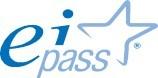 Via Togliatti, 1 - Tel./Fax 0882-331051 - 71016 SAN SEVERO (Foggia)Cod. Meccanografico: FGMM148003 - Codice Fiscale: 93061390717e-mail: fgmm148003@istruzione.it e-mail P.E.C.: fgmm148003@pec.istruzione.itwww.petrarcapadrepio.it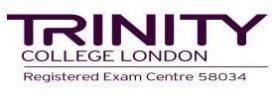 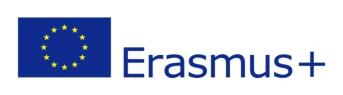 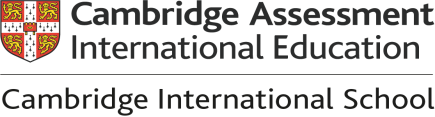 Registered School IT994Il/la sottoscritto/a  ________________________________________________________nella  sua  qualità di genitore/tutore  dell’alunno  __________________________________________________  frequentante la classe ____ sez. ____ di codestascuola, tel. genitore ______/____________________________(obbligatorio),         AUTORIZZA	il/la proprio/a figlio/a a partecipare all’attività sportiva di Atletica Leggera che la scuola propone nel corso del corrente anno scolastico.Dichiara pertanto di essere consapevole che:le attività si svolgeranno presso il Plesso Petrarca i giorni saranno: lunedì 13/02, 20/02, 27/02, 6/03Ore: 14.00- 15.30gli studenti dopo gli allenamenti sono liberi di far ritorno a casa; San Severo __________________________                           Firma______________________________________________Ministero dell’Istruzione e del MeritoISTITUTO SECONDARIO DI 1° GRADO PETRARCA – P. PIOVia Togliatti, 1 - Tel./Fax 0882-331051 - 71016 SAN SEVERO (Foggia)Cod. Meccanografico: FGMM148003 - Codice Fiscale: 93061390717e-mail: fgmm148003@istruzione.it e-mail P.E.C.: fgmm148003@pec.istruzione.itwww.petrarcapadrepio.itRegistered School IT994Il/la sottoscritto/a  ________________________________________________________nella  sua  qualità di genitore/tutore  dell’alunno  __________________________________________________  frequentante la classe ____ sez. ____ di codestascuola, tel. genitore ______/____________________________(obbligatorio),         AUTORIZZA	il/la proprio/a figlio/a a partecipare all’attività sportiva di Atletica Leggera che la scuola propone nel corso del corrente anno scolastico.Dichiara pertanto di essere consapevole che:le attività si svolgeranno presso il Plesso Petrarca i giorni saranno: lunedì 13/02, 20/02,  27/02,  6/03Ore: 14.00- 15.30gli studenti dopo gli allenamenti sono liberi di far ritorno a casa; San Severo __________________________                           Firma______________________________________________